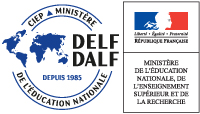 Pretprijavnica DELF –DALF, Zadar, 2017.Popunjenu pretprijavnicu poslati na mstorga@unizd.hr IME I PREZIME KANDIDATARAZINA POLAGANJA ISPITA(navesti jednu od sljedećih razina:DELF A1, DELF A2, DELF B1, DELF B2, DALF C1, DALF C2)KONTAKT ELEKTRONIČKA ADRESAKONTAKT BROJ TELEFONA KONTAKT BROJ MOBITELANAPOMENA